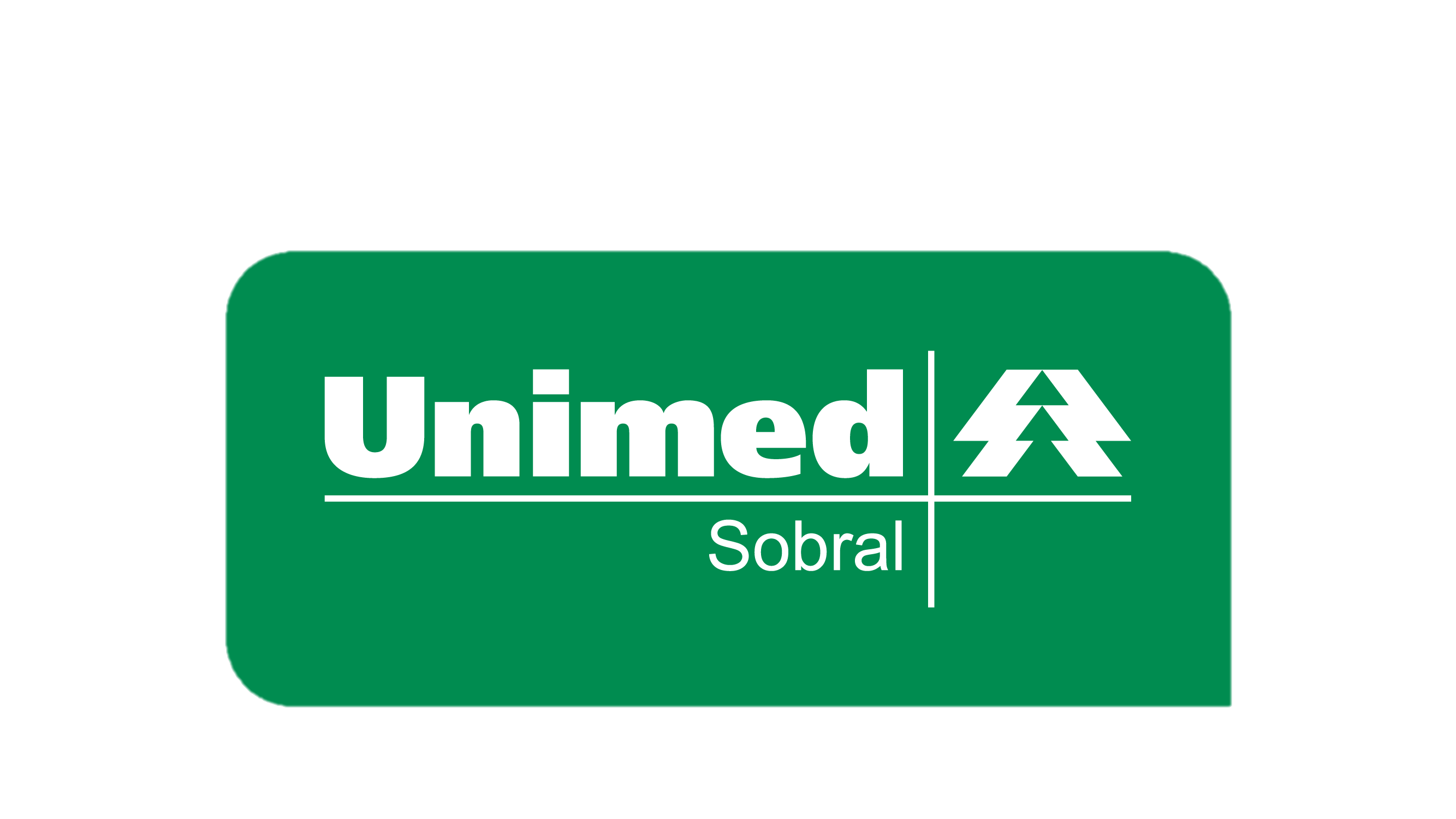 IDENTIFICAÇÃONOME:_________________________________________________________________________________________ Nº DE CARTEIRA: __________________________________________________ DATA DE NASC: _____/____/_____ENDEREÇO: ___________________________________________________________,BAIRRO:__________________CONTATOS:_____________________________________________________________________________________MÉDICO ENCAMINADOR: ______________________________________________ ___________________________DIAGNÓSTICO______________________________________________________________________________________________________________________________________________________________________________________________HISTÓRIA CLÍNICA______________________________________________________________________________________________________________________________________________________________________________________________TERAPÊUTICA ATUAL______________________________________________________________________________________________________________________________________________________________________________________________PLANO DE CUIDADOS SUGERIDOS_____________________________________________________________________________________________________________________________________________________________________________________________________________________________________________________________________________________________CID:___________________  TEMPO DE ASSISTÊNCIA DOMICILIAR SUGERIDO:________________________________MÉDICO SOLICITANTE (CARIMBO): ____________________________________________ DATA: ____ / ____ / ____CAMPO RESERVADO AO MÉDICO SOLICITANTEINFORMO A COORDENAÇÃO QUE O PACIENTE_________________________________________________________ É DE MEU INTERESSE ENCAMINHÁ-LO AO PROGRAMA, PARA SER ACOMPANHADO PELA EQUIPE MULTIDICIPLINAR DO SAD (SERVIÇO DE ASSISTÊNCIA DOMICILIAR) DA UNIMED DE SOBRAL.____________________________________________________ASS. MÉDICO SOLICITANTEINFORMAÇÕES IMPORTANTES SOBRE O SERVIÇO DE ASSISTÊNCIA DOMICILIAR ( SAD )DOCUMENTOS NECESSÁRIO PARA SER INCLUSO NO PROGRAMA:(RELATÓRIO MÉDICO DE QUEM ESTÁ ENCAMINHANDO AO SAD, CÓPIA DOS DOCUMENTOS: RG, CPF, COMPROVANTE DE ENDEREÇO, CARTEIRA UNIMED, SE MENOR DE 18 ANOS, REGISTRO DE NASCIMENTO);OBRIGATORIEDADE DE UM RESPONSÁVEL E UM CUIDADOR PARA ACOMPANHAMENTO DO PACIENTE;É OFERECIDO COMO UMA FORMA DE BENEFÍCIO EXTRACONTRATUAL;TEM COMO OBJETIVO CAPACITAR A FAMÍLIA E TREINAR CUIDADORES PARA LIDAR COM PACIENTES CRÔNICOS, ACAMADOS E/OU FASE TERMINAIS;NÃO FORNECEMOS MEDICAÇÃO ORAL DE USO CRÔNICO;A INCLUSÃO NO SAD ESTÁ VINCULADA A UMA AVALIAÇÃO PELA EQUIPE DO PROGRAMA AO PACIENTE, PARA DIAGNOSTICAR O GRAU DE COMPLEXIDADE DO PACIENTE.